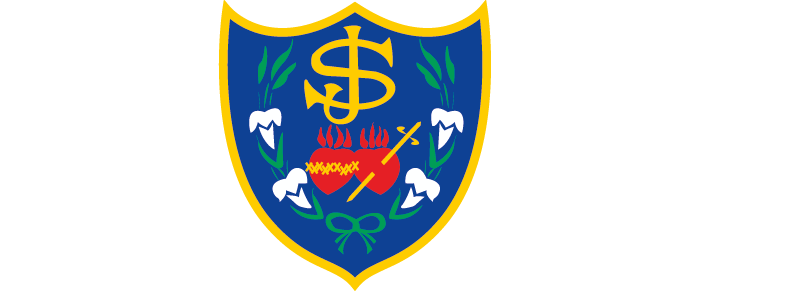 SCOIL MHUIRE MOUNT SACKVILLE PRIMARY SCHOOLInternet Acceptable Usage PolicyThe aim of the AUP is to insure that pupils will benefit from learning opportunities offered by the school’s Internet resources in a safe and effective manner. Scoil Mhuire will employ a number of strategies to maximise learning opportunities and reduce risks associated with the Internet.These strategies are as follows:Acceptable Usage Policy  (AUP)EducationFiltering/Monitoring InternetInternet will be used for educational purposes onlyInternet sessions will always be supervised by a teacherPupils will seek permission before entering any Internet site, unless previously approved by a teacherUploading and downloading of material will be monitoredPupils will treat others with respect at all times and not undertake any actions that may bring the school into disrepute.EmailPupils will not be permitted to use email on school grounds. Under no circumstances should pupils send emails representing the school, either from their home computers or other devices.Internet ChatStudents are not permitted to use Internet chat rooms.School WebsiteDesignated teachers will manage the publication of material on the school website.Personal pupil information, home addresses and contact details will not be published on the school websiteClass lists will not be publishedPupils’ full names will not be published beside their photographDigital photographs, video clips and audio clips will focus on groups and group activities rather than on individual pupilsPupils will be given an opportunity to publish projects, artwork or school work on the school websiteTeachers will select work to be published and decide on the appropriateness of suchPermission to publish a student’s work will be sought from parents/ guardians on the school enrolment form when a pupil first enrols in the school.  This permission may be withdrawn at any time. Pupils will continue to own the copyright on any work published.Parents are asked to accept the Internet Usage Policy on the school enrolment form when a pupil first enrols in the school.Education Pupils will be provided with training on Internet safety. Modules of Webwise, i.e. Internet safety programme, will be taught as part of the SPHE school programmeFiltering ‘Filtering’ is a term used to describe a way of limiting the content of web pages, emails, chat rooms and other electronic data to which users may be exposed. No filter is 100% accurate. The most effective filtering tool is adult vigilance. Many browsers have their own built in filtering tool. Scoil Mhuire has filtering hardware and firewall built-in software. FirewallsThe Gateway firewall filters the content of the Internet throughout the school. Also, Windows 7,10 and XP have built-in firewalls.MonitoringScoil Mhuire will regularly monitor the Internet usage of the pupils. Usage can be accessed and reviewed on a regular basis through random checks.SanctionsMisuse of the Internet may result in disciplinary action including written warnings and withdrawal of Internet Access privileges. Misuse may invoke the sanctions outlined in the school’s Code of Behaviour.Ratification of PolicyThis policy was first sanctioned by the Board of Management on: 3rd September 2014.This policy was reviewed in December 2020.Date for next review: December 2021Chairperson of BOM        Date: 17/12/2020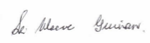 Principal                             Date:17/12/2020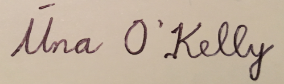 